Project IdeasListed below are some ideas for some project ideas as well as the cost to build them.			***Any projects that use only wood from the short rack will be Free***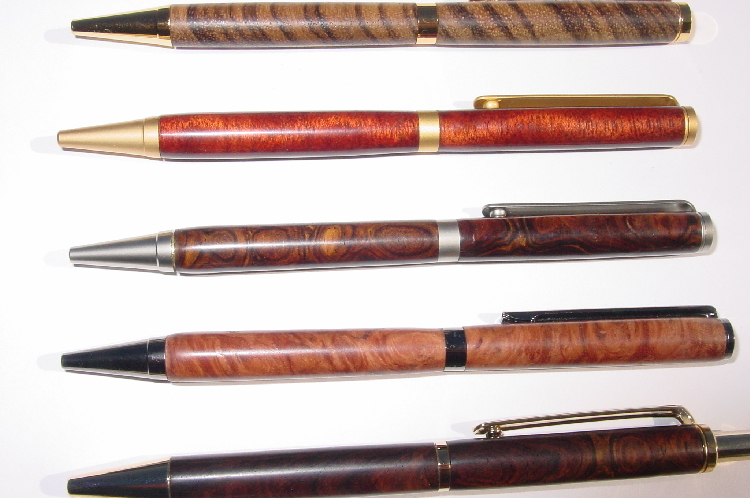 Pens - $4.00Lathe projects – Small- Free, Large- $2.00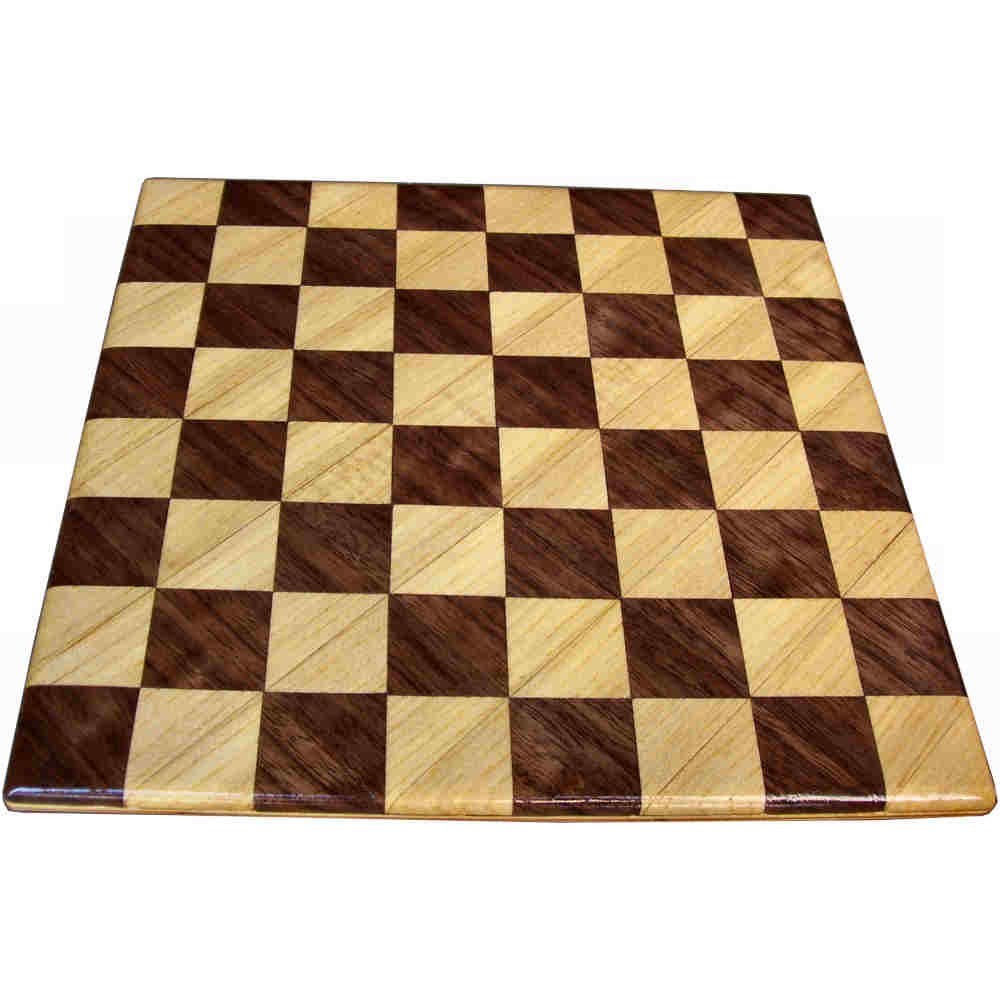 Chess Board-$10.00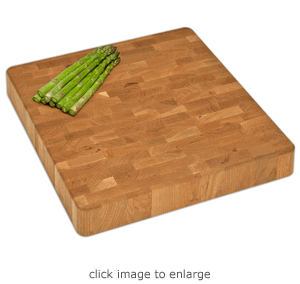 Cutting Board- $5.00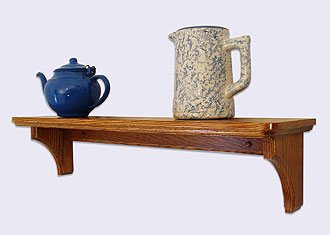 Wall Shelf - $3.00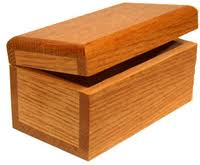 Box/Jewelry Box - $4.00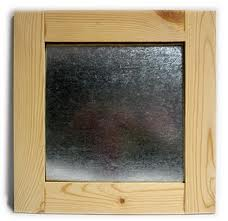 Magnet Board - $5.00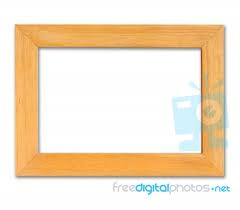 Picture Frame –Cost depends on size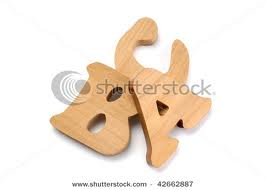 Name Letters - Free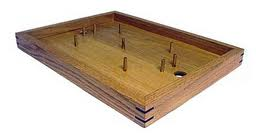 Penny Soccer - $3.00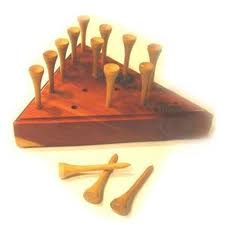 Golf Tee Game - Free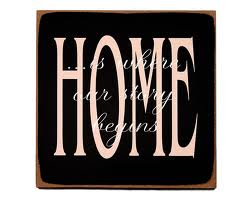 Wood Sign - $2.00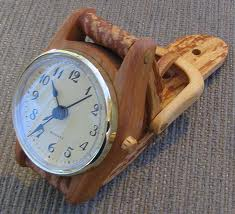 Watch Clock - $12.00